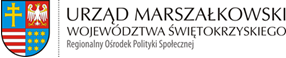 FORMULARZ ZGŁOSZENIA UCZESTNICTWA…………………………………	…………….				       …………..…………………………………….            (podpis i pieczęć kierującego:)	                                                                                              (podpis uczestnika)Wyrażam/nie wyrażam zgodę/y na udostępnienie mojego wizerunku na stronie internetowej Urzędu Marszałkowskiego Województwa Świętokrzyskiego celem przedstawienia relacji z przebiegu konferencji.…………..…………………………………….				                                                                                              (podpis uczestnika)Wyrażam zgodę na przetwarzanie moich danych osobowych zawartych w niniejszym formularzu, niezbędnych dla potrzeb realizacji konferencji  pn. „NGO’s - Partnerem Samorządu Województwa Świętokrzyskiego”.Jednocześnie oświadczam, że zostałam/łem poinformowana/y o treści przedstawionej poniżej klauzuli informacyjnej 
o przetwarzaniu danych osobowych dla osób biorących udział w konsultacjach.								……………………………..									                     (podpis uczestnika)Prosimy o wypełnienie zgłoszenia DRUKOWANYMI LITERAMI i przesłanie do 21.02.2022r. pocztą e-mail: anna.klimczak@sejmik.kielce.pl  Liczba miejsc ograniczona, decyduje kolejność zgłoszeń. Więcej informacji pod nr. tel. 41/ 342 11 31 Klauzula informacyjnao przetwarzaniu danych osobowych dla osób biorących udział 
w konferencji  pn. „NGO’s - Partnerem Samorządu Województwa Świętokrzyskiego”Zgodnie z art. 13 Rozporządzenia Parlamentu Europejskiego i Rady (UE) 2016/679 z dnia 27 kwietnia 2016 r. 
w sprawie ochrony osób fizycznych w związku z przetwarzaniem danych osobowych i w sprawie swobodnego przepływu takich danych oraz uchylenia dyrektywy 95/46/WE (ogólne rozporządzenie o ochronie danych) informujemy, że:Administratorem Pani/Pana danych osobowych jest Marszałek Województwa Świętokrzyskiego z siedzibą 
w Kielcach, 25-516 Kielce, al. IX Wieków Kielc 3.Dane kontaktowe inspektora ochrony danych: Marek Kowalski, tel. 41 342 10 16, e-mail:  iod@sejmik.kielce.plPani /Pana dane osobowe przetwarzane będą na podstawie art. 6 ust. 1 lit. a ogólnego rozporządzenia
 o ochronie danych osobowych z dnia 27 kwietnia 2016 r. Pani/Pana dane osobowe przetwarzane będą  celem rekrutacji i udziału w konferencji  pn. „NGO’s - Partnerem Samorządu Województwa Świętokrzyskiego”.Pani/Pana wizerunek może być wykorzystany w relacji z przebiegu spotkania, która będzie opublikowana na stronie internetowej Urzędu Marszałkowskiego. Odbiorcami Pani / Pana danych osobowych będą  wyłącznie podmioty uprawnione do uzyskania danych osobowych na podstawie przepisów prawa. Ponadto odbiorcami Pani/Pana danych osobowych mogą być osoby upoważnione przez administratora danych 
osobowych tj. dostawcy usług pocztowych, kurierskich lub informatycznych.Ponadto w zakresie stanowiącym informację publiczną dane będą ujawniane każdemu zainteresowanemu taką
informacją lub publikowane w BIP Urzędu.Pani/Pana dane będą przetwarzane przez okres niezbędny do realizacji celu dla jakiego zostały zebrane, w sposób określony w Instrukcji Kancelaryjnej, o której mowa w Rozporządzeniu Prezesa Rady Ministrów z dnia 18 stycznia 2011 r. w sprawie instrukcji kancelaryjnej, jednolitych rzeczowych wykazów akt oraz instrukcji w sprawie organizacji i zakresu działania archiwów zakładowych.Posiada Pani/Pan prawo do żądania dostępu do swoich danych osobowych, ich sprostowania, usunięcia  lub ograniczenia przetwarzania.Posiada Pani/Pan prawo do cofnięcia zgody w dowolnym momencie bez wpływu 
na zgodność z prawem przetwarzania, którego dokonano na podstawie zgody przed jej cofnięciem.Pani/Pana dane osobowe nie będą wykorzystywane do zautomatyzowanego podejmowania decyzji ani profilowania,  o którym mowa w art. 22 RODO.Posiada Pani/Pan prawo wniesienia skargi do organu nadzorczego zajmującego się ochroną danych osobowych gdy uzna Pani, iż przetwarzanie danych narusza przepisy ogólnego rozporządzenia o ochronie danych osobowych z dnia 27 kwietnia 2016 r.Podanie danych osobowych jest dobrowolne ale ich nie podanie skutkować będzie brakiem możliwości uczestnictwa w konferencji.KONFERENCJA  pn. „NGO’s - Partnerem Samorządu Województwa Świętokrzyskiego”KONFERENCJA  pn. „NGO’s - Partnerem Samorządu Województwa Świętokrzyskiego”Termin25.02.2022 r.Miejsce konferencjiGrand Hotel Kielce, ul. Sienkiewicza 78, 25-501 KielceImięNazwiskoFunkcja/ StanowiskoTelefone-mail: